Please print clearly in BLACK or DARK BLUE inkSection 1 – About You (all students should complete every section on this page)Your details should match those given on your registration record.  If they do not your application will be rejected.Section 2 – Bank Account Details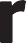 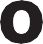 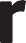 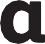 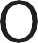 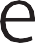 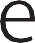 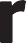 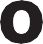 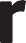 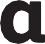 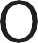 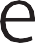 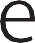 UNDERGRADUATE GRANT BANK FORM 22/23Higher Education StudentsUNDERGRADUATE GRANT BANK FORM 22/23Higher Education Students Number from College ID Card Number from College ID Card Number from College ID Card Number from College ID Card Number from College ID Card Number from College ID CardTitleTitleTitle First name (s) Last name(s) AddressPost codePost codePost codePost codePost code- Home telephone number (inc dialling code) Home telephone number (inc dialling code) Home telephone number (inc dialling code) Home telephone number (inc dialling code) Home telephone number (inc dialling code) Home telephone number (inc dialling code) Home telephone number (inc dialling code) Home telephone number (inc dialling code) Home telephone number (inc dialling code) Home telephone number (inc dialling code) Home telephone number (inc dialling code) Mobile number Mobile number Mobile number Mobile number Mobile number Mobile number Mobile number Mobile number Mobile number Mobile number Mobile number EmailUndergraduate grant payments are paid direct into your bank account by BACs.   The payment can be made into current accounts and savings accounts at most Banks or Building Societies.  However, we cannot make payments into Post Office accounts, accounts that need a Roll number, or to Credit Unions.You must supply details of your own account.  We are unable to make a payment to a third party.  Please make sure you give the correct details.  If you give the wrong details and a payment is made, you will lose this payment.Undergraduate grant payments are paid direct into your bank account by BACs.   The payment can be made into current accounts and savings accounts at most Banks or Building Societies.  However, we cannot make payments into Post Office accounts, accounts that need a Roll number, or to Credit Unions.You must supply details of your own account.  We are unable to make a payment to a third party.  Please make sure you give the correct details.  If you give the wrong details and a payment is made, you will lose this payment.Undergraduate grant payments are paid direct into your bank account by BACs.   The payment can be made into current accounts and savings accounts at most Banks or Building Societies.  However, we cannot make payments into Post Office accounts, accounts that need a Roll number, or to Credit Unions.You must supply details of your own account.  We are unable to make a payment to a third party.  Please make sure you give the correct details.  If you give the wrong details and a payment is made, you will lose this payment.Undergraduate grant payments are paid direct into your bank account by BACs.   The payment can be made into current accounts and savings accounts at most Banks or Building Societies.  However, we cannot make payments into Post Office accounts, accounts that need a Roll number, or to Credit Unions.You must supply details of your own account.  We are unable to make a payment to a third party.  Please make sure you give the correct details.  If you give the wrong details and a payment is made, you will lose this payment.Undergraduate grant payments are paid direct into your bank account by BACs.   The payment can be made into current accounts and savings accounts at most Banks or Building Societies.  However, we cannot make payments into Post Office accounts, accounts that need a Roll number, or to Credit Unions.You must supply details of your own account.  We are unable to make a payment to a third party.  Please make sure you give the correct details.  If you give the wrong details and a payment is made, you will lose this payment.Undergraduate grant payments are paid direct into your bank account by BACs.   The payment can be made into current accounts and savings accounts at most Banks or Building Societies.  However, we cannot make payments into Post Office accounts, accounts that need a Roll number, or to Credit Unions.You must supply details of your own account.  We are unable to make a payment to a third party.  Please make sure you give the correct details.  If you give the wrong details and a payment is made, you will lose this payment.Undergraduate grant payments are paid direct into your bank account by BACs.   The payment can be made into current accounts and savings accounts at most Banks or Building Societies.  However, we cannot make payments into Post Office accounts, accounts that need a Roll number, or to Credit Unions.You must supply details of your own account.  We are unable to make a payment to a third party.  Please make sure you give the correct details.  If you give the wrong details and a payment is made, you will lose this payment.Undergraduate grant payments are paid direct into your bank account by BACs.   The payment can be made into current accounts and savings accounts at most Banks or Building Societies.  However, we cannot make payments into Post Office accounts, accounts that need a Roll number, or to Credit Unions.You must supply details of your own account.  We are unable to make a payment to a third party.  Please make sure you give the correct details.  If you give the wrong details and a payment is made, you will lose this payment.Undergraduate grant payments are paid direct into your bank account by BACs.   The payment can be made into current accounts and savings accounts at most Banks or Building Societies.  However, we cannot make payments into Post Office accounts, accounts that need a Roll number, or to Credit Unions.You must supply details of your own account.  We are unable to make a payment to a third party.  Please make sure you give the correct details.  If you give the wrong details and a payment is made, you will lose this payment.Undergraduate grant payments are paid direct into your bank account by BACs.   The payment can be made into current accounts and savings accounts at most Banks or Building Societies.  However, we cannot make payments into Post Office accounts, accounts that need a Roll number, or to Credit Unions.You must supply details of your own account.  We are unable to make a payment to a third party.  Please make sure you give the correct details.  If you give the wrong details and a payment is made, you will lose this payment.Undergraduate grant payments are paid direct into your bank account by BACs.   The payment can be made into current accounts and savings accounts at most Banks or Building Societies.  However, we cannot make payments into Post Office accounts, accounts that need a Roll number, or to Credit Unions.You must supply details of your own account.  We are unable to make a payment to a third party.  Please make sure you give the correct details.  If you give the wrong details and a payment is made, you will lose this payment.Undergraduate grant payments are paid direct into your bank account by BACs.   The payment can be made into current accounts and savings accounts at most Banks or Building Societies.  However, we cannot make payments into Post Office accounts, accounts that need a Roll number, or to Credit Unions.You must supply details of your own account.  We are unable to make a payment to a third party.  Please make sure you give the correct details.  If you give the wrong details and a payment is made, you will lose this payment.Undergraduate grant payments are paid direct into your bank account by BACs.   The payment can be made into current accounts and savings accounts at most Banks or Building Societies.  However, we cannot make payments into Post Office accounts, accounts that need a Roll number, or to Credit Unions.You must supply details of your own account.  We are unable to make a payment to a third party.  Please make sure you give the correct details.  If you give the wrong details and a payment is made, you will lose this payment.Undergraduate grant payments are paid direct into your bank account by BACs.   The payment can be made into current accounts and savings accounts at most Banks or Building Societies.  However, we cannot make payments into Post Office accounts, accounts that need a Roll number, or to Credit Unions.You must supply details of your own account.  We are unable to make a payment to a third party.  Please make sure you give the correct details.  If you give the wrong details and a payment is made, you will lose this payment.Undergraduate grant payments are paid direct into your bank account by BACs.   The payment can be made into current accounts and savings accounts at most Banks or Building Societies.  However, we cannot make payments into Post Office accounts, accounts that need a Roll number, or to Credit Unions.You must supply details of your own account.  We are unable to make a payment to a third party.  Please make sure you give the correct details.  If you give the wrong details and a payment is made, you will lose this payment.Undergraduate grant payments are paid direct into your bank account by BACs.   The payment can be made into current accounts and savings accounts at most Banks or Building Societies.  However, we cannot make payments into Post Office accounts, accounts that need a Roll number, or to Credit Unions.You must supply details of your own account.  We are unable to make a payment to a third party.  Please make sure you give the correct details.  If you give the wrong details and a payment is made, you will lose this payment.Undergraduate grant payments are paid direct into your bank account by BACs.   The payment can be made into current accounts and savings accounts at most Banks or Building Societies.  However, we cannot make payments into Post Office accounts, accounts that need a Roll number, or to Credit Unions.You must supply details of your own account.  We are unable to make a payment to a third party.  Please make sure you give the correct details.  If you give the wrong details and a payment is made, you will lose this payment.Undergraduate grant payments are paid direct into your bank account by BACs.   The payment can be made into current accounts and savings accounts at most Banks or Building Societies.  However, we cannot make payments into Post Office accounts, accounts that need a Roll number, or to Credit Unions.You must supply details of your own account.  We are unable to make a payment to a third party.  Please make sure you give the correct details.  If you give the wrong details and a payment is made, you will lose this payment.Undergraduate grant payments are paid direct into your bank account by BACs.   The payment can be made into current accounts and savings accounts at most Banks or Building Societies.  However, we cannot make payments into Post Office accounts, accounts that need a Roll number, or to Credit Unions.You must supply details of your own account.  We are unable to make a payment to a third party.  Please make sure you give the correct details.  If you give the wrong details and a payment is made, you will lose this payment.Undergraduate grant payments are paid direct into your bank account by BACs.   The payment can be made into current accounts and savings accounts at most Banks or Building Societies.  However, we cannot make payments into Post Office accounts, accounts that need a Roll number, or to Credit Unions.You must supply details of your own account.  We are unable to make a payment to a third party.  Please make sure you give the correct details.  If you give the wrong details and a payment is made, you will lose this payment.Undergraduate grant payments are paid direct into your bank account by BACs.   The payment can be made into current accounts and savings accounts at most Banks or Building Societies.  However, we cannot make payments into Post Office accounts, accounts that need a Roll number, or to Credit Unions.You must supply details of your own account.  We are unable to make a payment to a third party.  Please make sure you give the correct details.  If you give the wrong details and a payment is made, you will lose this payment.Undergraduate grant payments are paid direct into your bank account by BACs.   The payment can be made into current accounts and savings accounts at most Banks or Building Societies.  However, we cannot make payments into Post Office accounts, accounts that need a Roll number, or to Credit Unions.You must supply details of your own account.  We are unable to make a payment to a third party.  Please make sure you give the correct details.  If you give the wrong details and a payment is made, you will lose this payment.Undergraduate grant payments are paid direct into your bank account by BACs.   The payment can be made into current accounts and savings accounts at most Banks or Building Societies.  However, we cannot make payments into Post Office accounts, accounts that need a Roll number, or to Credit Unions.You must supply details of your own account.  We are unable to make a payment to a third party.  Please make sure you give the correct details.  If you give the wrong details and a payment is made, you will lose this payment.Undergraduate grant payments are paid direct into your bank account by BACs.   The payment can be made into current accounts and savings accounts at most Banks or Building Societies.  However, we cannot make payments into Post Office accounts, accounts that need a Roll number, or to Credit Unions.You must supply details of your own account.  We are unable to make a payment to a third party.  Please make sure you give the correct details.  If you give the wrong details and a payment is made, you will lose this payment.Undergraduate grant payments are paid direct into your bank account by BACs.   The payment can be made into current accounts and savings accounts at most Banks or Building Societies.  However, we cannot make payments into Post Office accounts, accounts that need a Roll number, or to Credit Unions.You must supply details of your own account.  We are unable to make a payment to a third party.  Please make sure you give the correct details.  If you give the wrong details and a payment is made, you will lose this payment.Undergraduate grant payments are paid direct into your bank account by BACs.   The payment can be made into current accounts and savings accounts at most Banks or Building Societies.  However, we cannot make payments into Post Office accounts, accounts that need a Roll number, or to Credit Unions.You must supply details of your own account.  We are unable to make a payment to a third party.  Please make sure you give the correct details.  If you give the wrong details and a payment is made, you will lose this payment.Undergraduate grant payments are paid direct into your bank account by BACs.   The payment can be made into current accounts and savings accounts at most Banks or Building Societies.  However, we cannot make payments into Post Office accounts, accounts that need a Roll number, or to Credit Unions.You must supply details of your own account.  We are unable to make a payment to a third party.  Please make sure you give the correct details.  If you give the wrong details and a payment is made, you will lose this payment.Undergraduate grant payments are paid direct into your bank account by BACs.   The payment can be made into current accounts and savings accounts at most Banks or Building Societies.  However, we cannot make payments into Post Office accounts, accounts that need a Roll number, or to Credit Unions.You must supply details of your own account.  We are unable to make a payment to a third party.  Please make sure you give the correct details.  If you give the wrong details and a payment is made, you will lose this payment.Account Holders NameAccount Holders NameAccount Holders NameAccount Holders NameAccount Holders NameAccount Holders NameAccount Holders NameAccount Holders NameAccount Holders NameAccount Holders NameAccount Holders NameAccount Holders NameSort CodeSort CodeSort CodeSort CodeSort CodeSort CodeSort CodeSort CodeSort CodeSort CodeAccount NumberAccount NumberAccount NumberAccount NumberAccount NumberAccount NumberAccount NumberAccount NumberAccount NumberAccount NumberAccount NumberAccount NumberAccount NumberAccount NumberAccount NumberAccount NumberAccount NumberAccount Number--Student Signature                Date